Almost There Assessment 1: EE1-EE4 (Standard Plus)Name___________________________________ Date ___________________ Block #_____Show ALL of your work for full credit!!  Use CUBES for all word problems. Your final answer MUST be on the answer line. DO YOUR BEST!!!! Almost There Assessment 1: EE1-EE4 (Honors)Name____________________________________ Date __________________ Block #_____Show ALL of your work for full credit!!  Use CUBES for all word problems. Your final answer MUST be on the answer line. DO YOUR BEST!!!!Novice (0% - 59%)     Apprentice (60% - 74%)      Practitioner (75% - 89%)     Expert (90% - 100%)Grade for 6.EE.1 (exponents)                                   Grade for 6.EE.2 (expressions)Grade for 6.EE.3 (distributive property)                Grade for 6.EE.4 (combining like terms)1) 6.EE.1 Gridded Response:Evaluate the following:  25 • 66                                        23 • 64    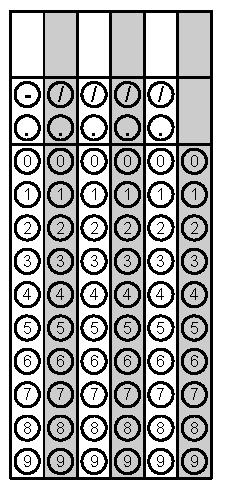 Work2) 6.EE.2 Evaluate the following when a = 5 and c = 1.a + 6(3c – 0) ÷ 32  



Answer _______________Work3) 6.EE.2   Write an algebraic expression that represents fifteen fewer than three times a number. Answer: _______________Work4)  6.EE.3 Use the distributive property to produce an equivalent expression for 3(5x - 8). Answer________________Work5) 6.EE.4   Simplify the following expression: 14x + 7 – x – 2.      Answer: __________________WorkNovice (0% - 59%)     Apprentice (60% - 74%)      Practitioner (75% - 89%)     Expert (90% - 100%)Grade for 6.EE.1 (exponents)                                   Grade for 6.EE.2 (expressions)Grade for 6.EE.3 (distributive property)                Grade for 6.EE.4 (combining like terms)1) 6.EE.1 Gridded Response:  Luke ran (2/4)3 miles in January.  How many miles did he run?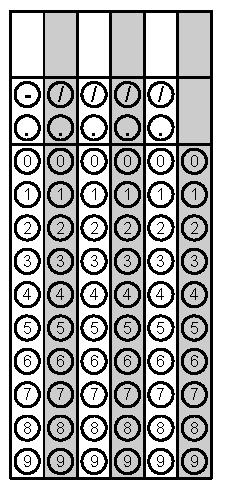     Work2) 6.EE.2Evaluate the following when a = 15, b = 24, and c = 3.a + 6(3c – b) ÷ 32  Answer _______________Work3) 6.EE.2   Write an algebraic expression that represents fourteen less than the product of six times a number squared.Answer: _______________Work4)  6.EE.3 Use the distributive property to produce an equivalent expression for -6(3x – 2/3).Answer________________Work5) 6.EE.4   Combine like terms to simplify the following.  –9(m + 5) – 2mAnswer: __________________Work